新北市文山國民中學111學年度 七 年級第 二 學期部定課程計畫(健康教育)  設計者：＿廖信榮＿＿一、課程類別：	    1.□國語文   2.□英語文   3.▓健康與體育   4.□數學   5.□社會   6.□藝術  7.□自然科學 8.□科技  9.□綜合活動二、學習節數：每週( 1 )節，實施( 20 )週，共(20)節。  三、課程內涵：	四、課程架構：(自行視需要決定是否呈現)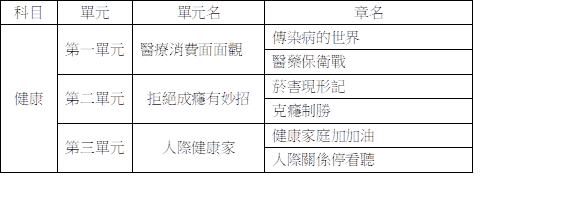 五、本學期達成之學生圖像素養指標：(每向度勾選1-2個即可)六、素養導向教學規劃：七、本課程是否有校外人士協助教學□否，全學年都沒有(以下免填)□有，部分班級，實施的班級為：___________□有，全學年實施*上述欄位皆與校外人士協助教學與活動之申請表一致總綱核心素養學習領域核心素養■A1 身心素質與自我精進■A2 系統思考與解決問題■A3 規劃執行與創新應變■B1 符號運用與溝通表達■B2 科技資訊與媒體素養□B3 藝術涵養與美感素養■C1 道德實踐與公民意識■C2 人際關係與團隊合作■C3 多元文化與國際理解健體-J-A1 具備體育與健康的知能與態度，展現自我運動與保健潛能，探索人性、自我價值與生命意義，並積極實踐，不輕言放棄。健體-J-A2 具備理解體育與健康情境的全貌，並做獨立思考與分析的知能，進而運用適當的策略，處理與解決體育與健康的問題。健體-J-A3 具備善用體育與健康的資源，以擬定運動與保健計畫，有效執行並發揮主動學習與創新求變的能力。健體-J-B1 具備情意表達的能力，能以同理心與人溝通互動，並理解體育與保健的基本概念，應用於日常生活中。健體-J-B2 具備善用體育與健康相關的科技、資訊及媒體，以增進學習的素養，並察覺、思辨人與科技、資訊、媒體的互動關係。健體-J-C1 具備生活中有關運動與健康的道德思辨與實踐能力及環境意識，並主動參與公益團體活動，關懷社會。健體-J-C2 具備利他及合群的知能與態度，並在體育活動和健康生活中培育相互合作及與人和諧互動的素養。健體-J-C3 具備敏察和接納多元文化的涵養，關心本土與國際體育與健康議題，並尊重與欣賞其間的差異。圖像向度素養指標素養指標素養指標素養指標陽光正向健康正向正向健康健康陽光正向健康1.關懷尊重V1.身心平衡V陽光正向健康2.正面思考2.快樂生活飛鷹宏觀卓越宏觀宏觀卓越卓越飛鷹宏觀卓越1.溝通表達V1.靈活創新飛鷹宏觀卓越2.放眼國際2.追求榮譽碧水適性學習適性適性學習學習碧水適性學習1.欣賞接納V1.終身學習碧水適性學習2.適性揚才2.活學活用獅子 領導勇敢領導領導勇敢勇敢獅子 領導勇敢1.解決問題V1.自信創新獅子 領導勇敢2.獨立思考2.勇於承擔教學期程學習重點學習重點單元/主題名稱與活動內容節數教學資源/學習策略評量方式融入議題(建議至多融入3項)備註學習內容學習表現單元/主題名稱與活動內容節數教學資源/學習策略評量方式融入議題(建議至多融入3項)備註第一週2/13-18(2/13(一)開學；2/18(六)補班補課)Fb-Ⅳ-3 保護性的健康行為。Fb-Ⅳ-4 新興傳染病與慢性病的防治策略。1a-Ⅳ-2 分析個人與群體健康的影響因素。2a-Ⅳ-1 關注健康議題本土、國際現況與趨勢。3a-Ⅳ-2 因應不同的生活情境進行調適並修正，持續表現健康技能。4a-Ⅳ-2 自我監督、增強個人促進健康的行動，並反省修正。第1章傳染病的世界1.引起動機：說明傳染病在古今中外對人類的影響，並學習預防傳染病的方法。2.打造防疫網：認識傳染病的三大要素，了解各種傳染途徑與不同病原體，學習因應不同方式打擊傳染病。3.預防臺灣每年大流行—－流感：認識不同類型的流感，了解流感傳染途徑、病原體、症狀與併發症，學習預防流感方法並在生活中落實。11.相關電子設備、電腦、音箱、相關教學投影片、影音檔。2.學習單。3.各樣活動所需之相關道具：圖卡、字卡、小白板等。1.認知評量【環境教育】環J4 了解永續發展的意義(環境、社會、與經濟的均衡發展)與原則。□實施跨領域或跨科目協同教學(需另申請授課鐘點費)1.協同科目： ＿       ＿ 2.協同節數：＿      ＿＿第二週2/20~2/24(2/21(二)-22(三)九年級複習考)Fb-Ⅳ-3 保護性的健康行為。Fb-Ⅳ-4 新興傳染病與慢性病的防治策略。1a-Ⅳ-2 分析個人與群體健康的影響因素。2a-Ⅳ-1 關注健康議題本土、國際現況與趨勢。3a-Ⅳ-2 因應不同的生活情境進行調適並修正，持續表現健康技能。4a-Ⅳ-2 自我監督、增強個人促進健康的行動，並反省修正。第1章傳染病的世界1.降低國病感染率—－病毒性肝炎：了解病毒性肝炎的嚴重性，認識不同的病毒性肝炎，了解病毒性肝炎的傳染途徑、病原體與相關症狀，學習正確預防病毒性肝炎的方法並在生活中落實。2.防治夏季旋風—－登革熱：認識登革熱，了解登革熱的傳染途徑、病原體與相關症狀，學習正確預登革熱的方法並在生活中落實。3.正視古老疾病的反撲—－肺結核：認識肺結核，了解肺結核的傳染途徑、病原體與相關症狀，學習正確預防肺結核的方法並在生活中落實。11.相關電子設備、電腦、音箱、相關教學投影片、影音檔。2.學習單。3.各樣活動所需之相關道具：圖卡、字卡、小白板等。1.情意評量2.認知評量3.技能評量【環境教育】環J4 了解永續發展的意義(環境、社會、與經濟的均衡發展)與原則。第三週3/1~3/3(2/27(一)彈性放假；2/28(二)放假一天)Fb-Ⅳ-3 保護性的健康行為。Fb-Ⅳ-4 新興傳染病與慢性病的防治策略。1a-Ⅳ-2 分析個人與群體健康的影響因素。2a-Ⅳ-1 關注健康議題本土、國際現況與趨勢。3a-Ⅳ-2 因應不同的生活情境進行調適並修正，持續表現健康技能。4a-Ⅳ-2 自我監督、增強個人促進健康的行動，並反省修正。第1章傳染病的世界1.境外移入的傳染病──COVID-19：了解全球化及氣候變遷使新興傳染病威脅增大，並介紹COVID-19，學習個人防疫行動與認識公共防疫政策。2.防疫e起來：能夠自行上可信任的網站查詢國內外疫情狀況，並採取有效的防疫行動，增加預防傳染病的能力。11.相關電子設備、電腦、音箱、相關教學投影片、影音檔。2.學習單。3.各樣活動所需之相關道具：圖卡、字卡、小白板等。1.情意評量2.技能評量【環境教育】環J4 了解永續發展的意義(環境、社會、與經濟的均衡發展)與原則。第四週3/6~3/10Bb-Ⅳ-1 正確購買與使用藥品的行動策略。Bb-Ⅳ-2 家庭、同儕、文化、媒體、廣告等傳達的藥品選購資訊。Fb-Ⅳ-3 保護性的健康行為。Fb-Ⅳ-5 全民健保與醫療制度、醫療服務與資源。1a-Ⅳ-4 理解促進健康生活的策略、資源與規範。2a-Ⅳ-2 自主思考健康問題所造成的威脅感與嚴重性。3b-Ⅳ-3 熟悉大部分的決策與批判技能。4a-Ⅳ-3 持續的執行促進健康及減少健康風險的行動。第2章醫藥保衛戰1.引起動機：說明健保的理念及現今過多的醫療資源浪費帶來的影響。2.小病看小醫院、大病看大醫院：認識醫療分級制度及家庭醫師的核心概念。3.轉診知多少：了解轉診制度的目的。11.全民健保、醫療資源等教學簡報、影片相關資料以及電腦設備。1.認知評量【生命教育】生J5 覺察生活中的各種迷思，在生活作息、健康促進、飲食運動、休閒娛樂、人我關係等課題上進行價值思辨，尋求解決之道。第五週3/13~3/17Bb-Ⅳ-1 正確購買與使用藥品的行動策略。Bb-Ⅳ-2 家庭、同儕、文化、媒體、廣告等傳達的藥品選購資訊。Fb-Ⅳ-3 保護性的健康行為。Fb-Ⅳ-5 全民健保與醫療制度、醫療服務與資源。1a-Ⅳ-4 理解促進健康生活的策略、資源與規範。2a-Ⅳ-2 自主思考健康問題所造成的威脅感與嚴重性。3b-Ⅳ-3 熟悉大部分的決策與批判技能。4a-Ⅳ-3 持續的執行促進健康及減少健康風險的行動。第2章醫藥保衛戰1.醫藥分工揪甘心：認識處方箋及醫藥分業的合作型態。2.急診資源聰明用：了解急診的定義並學習如何妥善運用急診資源，以批判性思考來辨識正確的使用急診資源行為。11.全民健保、醫療資源等教學簡報、影片相關資料以及電腦設備。1.技能評量【生命教育】生J5 覺察生活中的各種迷思，在生活作息、健康促進、飲食運動、休閒娛樂、人我關係等課題上進行價值思辨，尋求解決之道。第六週3/20~3/25(3/25(六)補班補課)Bb-Ⅳ-1 正確購買與使用藥品的行動策略。Bb-Ⅳ-2 家庭、同儕、文化、媒體、廣告等傳達的藥品選購資訊。Fb-Ⅳ-3 保護性的健康行為。Fb-Ⅳ-5 全民健保與醫療制度、醫療服務與資源。1a-Ⅳ-4 理解促進健康生活的策略、資源與規範。2a-Ⅳ-2 自主思考健康問題所造成的威脅感與嚴重性。3b-Ⅳ-3 熟悉大部分的決策與批判技能。4a-Ⅳ-3 持續的執行促進健康及減少健康風險的行動。第2章醫藥保衛戰1.用藥大迷思：釐清使用藥品的各種迷思，包含濫用抗生素、中西藥混合使用、大量靜脈注射等，其對於人體造成的各種危害，並學習正確的用藥觀念。2.正確用藥我最行(一)：了解處方藥、指示藥、成藥的差別。11.全民健保、醫療資源等教學簡報、影片相關資料以及電腦設備。1.認知評量【生命教育】生J5 覺察生活中的各種迷思，在生活作息、健康促進、飲食運動、休閒娛樂、人我關係等課題上進行價值思辨，尋求解決之道。第七週.3/27~3/31(預計段考週)Bb-Ⅳ-1 正確購買與使用藥品的行動策略。Bb-Ⅳ-2 家庭、同儕、文化、媒體、廣告等傳達的藥品選購資訊。Fb-Ⅳ-3 保護性的健康行為。Fb-Ⅳ-5 全民健保與醫療制度、醫療服務與資源。1a-Ⅳ-4 理解促進健康生活的策略、資源與規範。2a-Ⅳ-2 自主思考健康問題所造成的威脅感與嚴重性。3b-Ⅳ-3 熟悉大部分的決策與批判技能。4a-Ⅳ-3 持續的執行促進健康及減少健康風險的行動。第2章醫藥保衛戰【第一次評量週】1.用藥大迷思：釐清使用藥品的各種迷思，包含濫用抗生素、中西藥混合使用、大量靜脈注射等，其對於人體造成的各種危害，並學習正確的用藥觀念。2.正確用藥我最行(一)：了解處方藥、指示藥、成藥的差別。3.正確用藥我最行(二)：透過學習正確用藥五大核心能力，且運用其選擇藥品，練習做出正確的決定，使用藥的風險降為最低。11.全民健保、醫療資源等教學簡報、影片相關資料以及電腦設備。1.情意評量2.認知評量【生命教育】生J5 覺察生活中的各種迷思，在生活作息、健康促進、飲食運動、休閒娛樂、人我關係等課題上進行價值思辨，尋求解決之道。線上教學第八週4/6~4/7(4/3(一)彈性放假；4/4(二)兒童節放假；4/5(三)民族掃墓節放假)Bb-Ⅳ-1 正確購買與使用藥品的行動策略。Bb-Ⅳ-2 家庭、同儕、文化、媒體、廣告等傳達的藥品選購資訊。Fb-Ⅳ-3 保護性的健康行為。Fb-Ⅳ-5 全民健保與醫療制度、醫療服務與資源。1a-Ⅳ-4 理解促進健康生活的策略、資源與規範。2a-Ⅳ-2 自主思考健康問題所造成的威脅感與嚴重性。3b-Ⅳ-3 熟悉大部分的決策與批判技能。4a-Ⅳ-3 持續的執行促進健康及減少健康風險的行動。第2章醫藥保衛戰1.正確用藥我最行(二)：透過學習正確用藥五大核心能力，且運用其選擇藥品，練習做出正確的決定，使用藥的風險降為最低。2.健康存摺一把罩：認識健康存摺，學習如何透過健康存摺查閱自己過去看診紀錄，並運用其功能於生活管理中。11.全民健保、醫療資源等教學簡報、影片相關資料以及電腦設備。1.情意評量2.認知評量【生命教育】生J5 覺察生活中的各種迷思，在生活作息、健康促進、飲食運動、休閒娛樂、人我關係等課題上進行價值思辨，尋求解決之道。第九週4/10~4/14Bb-Ⅳ-3 菸、酒、檳榔、藥物的成分與成癮性，以及對個人身心健康與家庭、社會的影響。Bb-Ⅳ-4 面對成癮物質的拒絕技巧與自我控制。1a-Ⅳ-3 評估內在與外在的行為對健康造成的衝擊與風險。2a-Ⅳ-1 關注健康議題本土、國際現況與趨勢。3b-Ⅳ-3 熟悉大部分的決策與批判技能。3b-Ⅳ-4 因應不同的生活情境，善用各種生活技能，解決健康問題。4b-Ⅳ-1 主動並公開表明個人對促進健康的觀點與立場。第1章菸害現形記1.引起動機：藉由情境圖中的範例，讓學生對吸菸行為提出質疑與反思。2.青春談菸大解密：分析吸菸觀點的合理性，學習建構有利健康的立場與想法。3.菸草裡的祕密：菸品中化學成分對健康的影響。4.吸進不知名的危險——電子煙：電子煙對健康造成的危害與安全性問題。11.相關電子設備、電腦、音箱、相關教學投影片、影音檔。2.各單元之學習單。3.各樣活動所需之相關道具：菸盒、反菸情境劇演練道具。1.技能評量【法治教育】法J3 認識法律之意義與制定。第十週4/17~4/21(4/20(四)-21(五)九年級複習考)Bb-Ⅳ-3 菸、酒、檳榔、藥物的成分與成癮性，以及對個人身心健康與家庭、社會的影響。Bb-Ⅳ-4 面對成癮物質的拒絕技巧與自我控制。1a-Ⅳ-3 評估內在與外在的行為對健康造成的衝擊與風險。2a-Ⅳ-1 關注健康議題本土、國際現況與趨勢。3b-Ⅳ-3 熟悉大部分的決策與批判技能。3b-Ⅳ-4 因應不同的生活情境，善用各種生活技能，解決健康問題。4b-Ⅳ-1 主動並公開表明個人對促進健康的觀點與立場。第1章菸害現形記1.菸「霧」一生—菸的健康傷害：吸菸造成的健康傷害與疾病，以及吸菸所造成的生活不便及代價。2.因為愛自己，所以我拒絕：吸菸邀約的拒絕技巧情境模擬演練。11.相關電子設備、電腦、音箱、相關教學投影片、影音檔。2.各單元之學習單。3.各樣活動所需之相關道具：菸盒、反菸情境劇演練道具。1.技能評量【法治教育】法J3 認識法律之意義與制定。第十一週4/24~4/28Bb-Ⅳ-3 菸、酒、檳榔、藥物的成分與成癮性，以及對個人身心健康與家庭、社會的影響。Bb-Ⅳ-4 面對成癮物質的拒絕技巧與自我控制。1a-Ⅳ-3 評估內在與外在的行為對健康造成的衝擊與風險。2a-Ⅳ-1 關注健康議題本土、國際現況與趨勢。3b-Ⅳ-3 熟悉大部分的決策與批判技能。3b-Ⅳ-4 因應不同的生活情境，善用各種生活技能，解決健康問題。4b-Ⅳ-1 主動並公開表明個人對促進健康的觀點與立場。第1章菸害現形記1.二手菸拒絕行動家：二手菸拒絕技巧情境模擬演練。2.戒菸的好處——身體最知道：戒菸的方法與好處。3.健康防護罩——菸害防制法：臺灣菸害防制法內容簡介，以及國際反菸公約與國際趨勢，並對臺灣的無菸環境實施概況做介紹。11.相關電子設備、電腦、音箱、相關教學投影片、影音檔。2.各單元之學習單。3.各樣活動所需之相關道具：菸盒、反菸情境劇演練道具。1.技能評量2.情意評量【法治教育】法J3 認識法律之意義與制定。□實施跨領域或跨科目協同教學(需另申請授課鐘點費者)1.協同科目：2.協同節數：第十二週5/1~5/5(預計九年級2段考)Bb-Ⅳ-3 菸、酒、檳榔、藥物的成分與成癮性，以及對個人身心健康與家庭、社會的影響。Bb-Ⅳ-4 面對成癮物質的拒絕技巧與自我控制。1a-Ⅳ-3 評估內在與外在的行為對健康造成的衝擊與風險。2a-Ⅳ-1 關注健康議題本土、國際現況與趨勢。3b-Ⅳ-2 熟悉各種人際溝通互動技能。3b-Ⅳ-4 因應不同的生活情境，善用各種生活技能，解決健康問題。4b-Ⅳ-1 主動並公開表明個人對促進健康的觀點與立場。第2章克癮制勝1.引起動機：透過情境內容了解酒和檳榔生活上的功能，以及危害性。2.酒對健康的危害——酒害上身：了解酒精成分會影響人們行為反應與危害健康。3.拒酒保安康：透過社會新聞案例，了解喝酒易誤事，甚至斷送性命，並透過前—章的「菸害現形記」課程讓學生練習拒酒的情境演練。11.相關電子設備、電腦、音箱、相關教學投影片、影音檔。2.各單元之學習單。3.各樣活動所需之相關道具：飲酒模擬眼鏡、檳榔或酒實體教具、情境劇演練道具。1.技能評量【法治教育】法J3 認識法律之意義與制定。□實施跨領域或跨科目協同教學(需另申請授課鐘點費者)1.協同科目：2.協同節數：第十三週5/8~5/12Bb-Ⅳ-3 菸、酒、檳榔、藥物的成分與成癮性，以及對個人身心健康與家庭、社會的影響。Bb-Ⅳ-4 面對成癮物質的拒絕技巧與自我控制。1a-Ⅳ-3 評估內在與外在的行為對健康造成的衝擊與風險。2a-Ⅳ-1 關注健康議題本土、國際現況與趨勢。3b-Ⅳ-2 熟悉各種人際溝通互動技能。3b-Ⅳ-4 因應不同的生活情境，善用各種生活技能，解決健康問題。4b-Ⅳ-1 主動並公開表明個人對促進健康的觀點與立場。第2章克癮制勝【第二次評量週】1.拒酒保安康：透過社會新聞案例，了解喝酒易誤事，甚至斷送性命，並透過前—章的「菸害現形記」課程讓學生練習拒酒的情境演練。2.醉不上道——酒駕零容忍：了解酒駕造成的社會問題與法律對酒駕的規範，並勸服家人不要酒後駕車的人際溝通技巧範例。11.相關電子設備、電腦、音箱、相關教學投影片、影音檔。2.各單元之學習單。3.各樣活動所需之相關道具：飲酒模擬眼鏡、檳榔或酒實體教具、情境劇演練道具。1.情意評量2.技能評量【法治教育】法J3 認識法律之意義與制定。□實施跨領域或跨科目協同教學(需另申請授課鐘點費者)1.協同科目：2.協同節數：第十四週5/15~5/19(預計七、八年級2段考)(5/20(六)-21(日)教育會考)Bb-Ⅳ-3 菸、酒、檳榔、藥物的成分與成癮性，以及對個人身心健康與家庭、社會的影響。Bb-Ⅳ-4 面對成癮物質的拒絕技巧與自我控制。1a-Ⅳ-3 評估內在與外在的行為對健康造成的衝擊與風險。2a-Ⅳ-1 關注健康議題本土、國際現況與趨勢。3b-Ⅳ-2 熟悉各種人際溝通互動技能。3b-Ⅳ-4 因應不同的生活情境，善用各種生活技能，解決健康問題。4b-Ⅳ-1 主動並公開表明個人對促進健康的觀點與立場。第2章克癮制勝1.醉不上道——酒駕零容忍：了解酒駕造成的社會問題與法律對酒駕的規範，並勸服家人不要酒後駕車的人際溝通技巧範例。2.「酒酒」不見——戒酒的心路歷程：透過故事認識染上酒癮時身體會有哪些症狀，進而瞭解戒酒可幫助回復到正常健康狀態及生活。3.檳榔的時代走廊：介紹檳榔的歷史定位與社會現況。4.致癌小果實——檳榔：認識檳榔成分對人體的生理反應，以及對健康的影響。11.相關電子設備、電腦、音箱、相關教學投影片、影音檔。2.各單元之學習單。3.各樣活動所需之相關道具：飲酒模擬眼鏡、檳榔或酒實體教具、情境劇演練道具。1.認知評量2.技能評量【法治教育】法J3 認識法律之意義與制定。□實施跨領域或跨科目協同教學(需另申請授課鐘點費者)1.協同科目：2.協同節數：第十五週5/22~5/26Bb-Ⅳ-3 菸、酒、檳榔、藥物的成分與成癮性，以及對個人身心健康與家庭、社會的影響。Bb-Ⅳ-4 面對成癮物質的拒絕技巧與自我控制。1a-Ⅳ-3 評估內在與外在的行為對健康造成的衝擊與風險。2a-Ⅳ-1 關注健康議題本土、國際現況與趨勢。3b-Ⅳ-2 熟悉各種人際溝通互動技能。3b-Ⅳ-4 因應不同的生活情境，善用各種生活技能，解決健康問題。4b-Ⅳ-1 主動並公開表明個人對促進健康的觀點與立場。第2章克癮制勝1.醉不上道——酒駕零容忍：了解酒駕造成的社會問題與法律對酒駕的規範，並勸服家人不要酒後駕車的人際溝通技巧範例。2.「酒酒」不見——戒酒的心路歷程：透過故事認識染上酒癮時身體會有哪些症狀，進而瞭解戒酒可幫助回復到正常健康狀態及生活。3.檳榔的時代走廊：介紹檳榔的歷史定位與社會現況。4.致癌小果實——檳榔：認識檳榔成分對人體的生理反應，以及對健康的影響。11.相關電子設備、電腦、音箱、相關教學投影片、影音檔。2.各單元之學習單。3.各樣活動所需之相關道具：飲酒模擬眼鏡、檳榔或酒實體教具、情境劇演練道具。1.認知評量2.技能評量【法治教育】法J3 認識法律之意義與制定。□實施跨領域或跨科目協同教學(需另申請授課鐘點費者)1.協同科目：2.協同節數：第十六週5/29~6/2Fa-Ⅳ-2 家庭衝突的協調與解決技巧。Fa-Ⅳ-3 有利人際關係的因素與有效的溝通技巧。1a-Ⅳ-2 分析個人與群體健康的影響因素。2b-Ⅳ-1 堅守健康的生活規範、態度與價值觀。3b-Ⅳ-2 熟悉各種人際溝通互動技能。3b-Ⅳ-4 因應不同的生活情境，善用各種生活技能，解決健康問題。4a-Ⅳ-2 自我監督、增強個人促進健康的行動，並反省修正。第1章健康家庭加加油1.引起動機：運用家庭溝通情境，幫助家庭成員雙贏的溝通策略與方法。2.暢談健康家規：分析並理解家庭健康生活規範的意義，能遵守合宜的健康生活規範，當對規範有疑慮時，可透過家庭溝通情境，學習運用有效的溝通方式，並搭配同理心技巧，以達到家庭成員雙贏。3.家庭溝通不良事件簿：分析家庭溝通不良與衝突問題發生的因素，並嘗試反省修正、運用策略改善家庭溝通不良或衝突問題。11.相關電子設備、電腦、音箱、相關教學投影片、影音檔。2.學習單、情境演練道具。1.情意評量【家庭教育】家J5 了解與家人溝通互動及相互支持的適切方式。【法治教育】法J5 認識憲法的意義。□實施跨領域或跨科目協同教學(需另申請授課鐘點費者)1.協同科目：2.協同節數：第十七週6/5~6/9 (預計畢業週)Fa-Ⅳ-2 家庭衝突的協調與解決技巧。Fa-Ⅳ-3 有利人際關係的因素與有效的溝通技巧。1a-Ⅳ-2 分析個人與群體健康的影響因素。2b-Ⅳ-1 堅守健康的生活規範、態度與價值觀。3b-Ⅳ-2 熟悉各種人際溝通互動技能。3b-Ⅳ-4 因應不同的生活情境，善用各種生活技能，解決健康問題。4a-Ⅳ-2 自我監督、增強個人促進健康的行動，並反省修正。第1章健康家庭加加油1.愛家行動拼拼樂：運用愛家方法與行動經營家庭關係。2.愛要擁抱‧遠離家暴：認識家庭暴力的發生因素與相關法規，並運用社會資源協助處理。引導學生思考家暴受害者、施暴者和親友面對家暴事件時，應該如何解決。11.相關電子設備、電腦、音箱、相關教學投影片、影音檔。2.學習單、情境演練道具。1.情意評量【家庭教育】家J5 了解與家人溝通互動及相互支持的適切方式。【法治教育】法J5 認識憲法的意義。□實施跨領域或跨科目協同教學(需另申請授課鐘點費者)1.協同科目：2.協同節數：第十八週6/12~6/17(6/17(六)補班補課) Fa-Ⅳ-3 有利人際關係的因素與有效的溝通技巧。1a-Ⅳ-2 分析個人與群體健康的影響因素。2a-Ⅳ-2 自主思考健康問題所造成的威脅感與嚴重性。3b-Ⅳ-2 熟悉各種人際溝通互動技能。3b-Ⅳ-4 因應不同的生活情境，善用各種生活技能，解決健康問題。4a-Ⅳ-2 自我監督、增強個人促進健康的行動，並反省修正。4a-Ⅳ-3 持續的執行促進健康及減少健康風險的行動。第2章人際關係停看聽1.引起動機：認識不同交友管道的注意事項，了解好朋友可以傾聽我們的心事、陪伴在我們身邊、彼此互相關心、互相幫忙、給予良好的建議。2.人際關係紅綠燈：利用案例分析了解人際關係上紅黃綠燈的差異。3.人際關係再升級：利用良好人際關係特性檢核表分析了解自己的人際關係特性紅綠燈。11.相關電子設備、電腦、音箱、相關教學投影片、影音檔。2.各單元之學習單。3.各樣活動所需之相關道具：記分板、小白板、圖卡、字卡等。1.情意評量2.技能評量【法治教育】法J5 認識憲法的意義。□實施跨領域或跨科目協同教學(需另申請授課鐘點費者)1.協同科目：2.協同節數：第十九週6/19~6/21(6/22(四)端午節放假；6/23(五)彈性放假)Fa-Ⅳ-3 有利人際關係的因素與有效的溝通技巧。1a-Ⅳ-2 分析個人與群體健康的影響因素。2a-Ⅳ-2 自主思考健康問題所造成的威脅感與嚴重性。3b-Ⅳ-2 熟悉各種人際溝通互動技能。3b-Ⅳ-4 因應不同的生活情境，善用各種生活技能，解決健康問題。4a-Ⅳ-2 自我監督、增強個人促進健康的行動，並反省修正。4a-Ⅳ-3 持續的執行促進健康及減少健康風險的行動。第2章人際關係停看聽【第三次評量週】1.人際關係你我他：認識人際關係互動中的衝突處理，練習使用溝通技巧處理衝突達到雙贏的目標。2.人際的另一章—網路交友：了解網路交友應該注意的事項，讓自己可以在網路世界中，安全合宜的進行溝通交友。11.相關電子設備、電腦、音箱、相關教學投影片、影音檔。2.各單元之學習單。3.各樣活動所需之相關道具：記分板、小白板、圖卡、字卡等。1.情意評量2.技能評量【法治教育】法J5 認識憲法的意義。□實施跨領域或跨科目協同教學(需另申請授課鐘點費者)1.協同科目：2.協同節數：第二十週6/26~6/30(6/29(四)-30(五)七、八年級3段考)(6/30休業式)Fa-Ⅳ-3 有利人際關係的因素與有效的溝通技巧。1a-Ⅳ-2 分析個人與群體健康的影響因素。2a-Ⅳ-2 自主思考健康問題所造成的威脅感與嚴重性。3b-Ⅳ-2 熟悉各種人際溝通互動技能。3b-Ⅳ-4 因應不同的生活情境，善用各種生活技能，解決健康問題。4a-Ⅳ-2 自我監督、增強個人促進健康的行動，並反省修正。4a-Ⅳ-3 持續的執行促進健康及減少健康風險的行動。第2章人際關係停看聽【休業式】1.霸凌不要來：認識霸凌，以及了解霸凌對個人心理的傷害，並勇敢面對霸凌和解決霸凌問題。2.人際關係的明鏡：檢視自己的人際關係，先跟自己做好朋友，了解自己、欣賞自己、尊重自己、肯定自我價值與適當調適壓力，再與別人做好朋友。11.相關電子設備、電腦、音箱、相關教學投影片、影音檔。2.各單元之學習單。3.各樣活動所需之相關道具：記分板、小白板、圖卡、字卡等。1.認知評量2.技能評量【法治教育】法J5 認識憲法的意義。□實施跨領域或跨科目協同教學(需另申請授課鐘點費者)1.協同科目：2.協同節數：教學期程校外人士協助之課程大綱教材形式教材內容簡介預期成效原授課教師角色□簡報□印刷品□影音光碟□其他於課程或活動中使用之教學資料，請說明： 